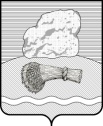 РОССИЙСКАЯ ФЕДЕРАЦИЯКалужская областьДуминичский районСельская Дума сельского поселения«ДЕРЕВНЯ ДУМИНИЧИ» РЕШЕНИЕ«21» ноября 2016г                                                                                            № 24«О  ежемесячной надбавке в размере 10% должностного оклада за работу со сведениями, составляющими государственную тайну по третьей форме допуска»   На основании Закона Российской Федерации «О государственной тайне»,Постановлением Правительства Российской Федерации № 573 от 18.09.2006г «О предоставлении социальных гарантий гражданам, допущенным к государственной тайне на постоянной основе и сотрудникам структурных подразделений по защите государственной тайны» сельская Дума сельского поселения «Деревня Думиничи»РЕШИЛА:1. Выплачивать главе администрации сельского поселения «Деревня Думиничи» Чухонцевой Галине Николаевне  ежемесячную   надбавку в размере 10% от должностного оклада за работу со сведениями, составляющими государственную тайну по третьей форме допуска.2.Настоящее решения вступает в силу с момента его подписания и распространяется на правоотношения, возникшие  с  01 .11. 2016 года.3.Контроль за исполнением настоящего решения возложить на комиссию по бюджету, финансам и налогам. Глава поселения                                                                 Н.А.Соломина